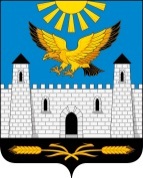 ГIАЛГIАЙ                                       РЕСПУБЛИКАРЕСПУБЛИКА                                  ИНГУШЕТИЯГОРОДСКОЙ СОВЕТ ДЕПУТАТОВ МУНИЦИПАЛЬНОГО ОБРАЗОВАНИЯ ГОРОДСКОЙ ОКРУГ ГОРОД КАРАБУЛАКЭЛДАРХА ГIАЛА СОВЕТ               386231, РИ, г. Карабулак, ул.Джабагиева, 142, Здание городского Совета депутатов, тел./(ф):88734 44-48-47, e-mail: gorsovet-06@mail.ruРЕШЕНИЕ  №   3/2-4                                        "  20  "    апреля     2021 г.
"О признании утратившими силу решений городского Совета депутатов муниципального образования "Городской округ город Карабулак от 16.06.2017 № 6/3-3 "О системе налогообложения в виде единого налога на вмененный доход для отдельных видов деятельности на территории муниципального образования "Городской округ город Карабулак", от 27.11.2018 № 9/3-3 "О внесении изменений в Приложение к решению от 16 июня 2017 № 6/3-3 "О системе налогообложения в виде единого налога на вмененный доход для отдельных видов деятельности на территории муниципального образования "Городской округ город Карабулак"В соответствии с Налоговым кодексом Российской Федерации, Федеральным законом от 29.06.2012 N 97-ФЗ "О внесении изменений в часть первую и часть вторую Налогового кодекса Российской Федерации и статью 26 Федерального закона "О банках и банковской деятельности", Федеральным законом от 06.10.2003 N 131-ФЗ "Об общих принципах организации местного самоуправления в Российской Федерации", Уставом муниципального образования "Город Карабулак", городской Совет депутатов муниципального образования "Городской округ город Карабулак"решил:1. Признать утратившими силу решения городского Совета депутатов муниципального образования "Городской округ город Карабулак: - от 16.06.2017 г. № 6/3-3 "О системе налогообложения в виде единого налога на вмененный доход для отдельных видов деятельности на территории муниципального образования "Городской округ город Карабулак"; - от 27.11.2018 г. № 9/3-3 "О внесении изменений в Приложение к решению от 16 июня 2017 № 6/3-3 "О системе налогообложения в виде единого налога на вмененный доход для отдельных видов деятельности на территории муниципального образования "Городской округ город Карабулак".2. Опубликовать настоящее решение в газете "Керда Ха" и разместить на официальном сайте органов местного самоуправления муниципального образования "Городской округ город Карабулак" www.mokarabuak.ru3. Настоящее решение вступает в силу по истечении одного месяца со дня опубликования и распространяется на правоотношения, возникшие с 1 января 2021 года.Председатель Совета депутатов                                 Муниципального образования "Городской округ город Карабулак"                                   М.А.МартазановГлава муниципального образования                             "Городской округ город Карабулак"                                   М.-Б.М.Осканов